(1) Treatment type is optional not mandatory in all forms(2) The certificate number must be applied on all pages of the certificate(3) The signature and stamp must be of a different colour to that of the printingI Details of dispatched consignmentI Details of dispatched consignmentI.9 Certificate No. I.1  Country of origin FINLANDISO CodeFII.9 Certificate No. I.1  Country of origin FINLANDISO CodeFI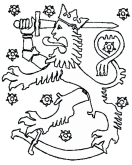 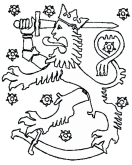 Health Certificatefor Export of Processed Food Products from Finland I.2 Country of destinationISO CodeHealth Certificatefor Export of Processed Food Products from Finland I.3 Name and address of consignor (exporter)I.3 Name and address of consignor (exporter)Health Certificatefor Export of Processed Food Products from Finland I.4 Name and address of consignee (importer)I.4 Name and address of consignee (importer)Health Certificatefor Export of Processed Food Products from Finland I.4 Name and address of consignee (importer)I.4 Name and address of consignee (importer)I.10 Competent Central AuthorityFinnish Food Authority I.4 Name and address of consignee (importer)I.4 Name and address of consignee (importer)I.11 Name and address of the competent authority issuing this certificateI.5 Name and address of producerI.5 Name and address of producerI.12 Name and address of the packing est. (if applicable)I.6 Border of entry/ Country of destinationI.6 Border of entry/ Country of destinationI.13 Border of loading/ Country of dispatchI.7 Means of transport/conveyance By air       By sea    By road  I.7 Means of transport/conveyance By air       By sea    By road  I.14 Temperature of food product Ambient       Chilled       Frozen      I.8 Commodities certified for  Other  After further process   Human consumption directly  I.8 Commodities certified for  Other  After further process   Human consumption directly  I.15 Conveyance identification No.II Identification of the food productsII Identification of the food productsII.1 Name and description of food II.1 Name and description of food II.2 HS-codeII.3 Brand nameII.4 Treatment type(1)II.5 Production dateII.6 Expiry dateII.7 No. of packagesII.8 Batch/Lot No.II.9 Total weight Certificate No (2)       III  Health attestations     I, the undersigned authorized officer of Finland hereby certify that:The food products are safe and fit for human consumption.The food product(s) was (were) handled at an establishment that has been subject to inspections by the competent authority and/or officially recognized body and implements a food safety management system based on HACCP principles or an equivalent system.Additional health attestations (declarations) if deemed necessary:I, the undersigned authorized officer of Finland hereby certify that:The food products are safe and fit for human consumption.The food product(s) was (were) handled at an establishment that has been subject to inspections by the competent authority and/or officially recognized body and implements a food safety management system based on HACCP principles or an equivalent system.Additional health attestations (declarations) if deemed necessary:Official stamp (3)PlaceDateOfficial stamp (3)Official stamp (3)Signature of authorized officer (3)Signature of authorized officer (3)Signature of authorized officer (3)Official stamp (3)Official stamp (3)Name and title in capital lettersName and title in capital lettersName and title in capital lettersOfficial stamp (3)